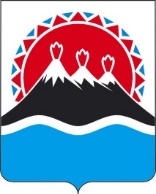 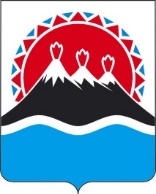 МИНИСТЕРСТВО ЭКОНОМИЧЕСКОГО РАЗВИТИЯКАМЧАТСКОГО КРАЯПРИКАЗ[Дата регистрации] № [Номер документа]г. Петропавловск-КамчатскийПРИКАЗЫВАЮ:1. Признать утратившими силу:1) приказ Министерства инвестиций, промышленности и предпринимательства Камчатского края от 01.12.2021 № 9-нп «Об утверждении Порядка предоставления из краевого бюджета субсидии автономной некоммерческой организации «Камчатский центр поддержки предпринимательства»;2) приказ Министерства инвестиций, промышленности и предпринимательства Камчатского края от 18.01.2022 № 1-нп «О внесении изменений в приложение к приказу Министерства инвестиций, промышленности и предпринимательства от 01.12.2021 № 9-нп «Об утверждении Порядка предоставления из краевого бюджета субсидии автономной некоммерческой организации «Камчатский центр поддержки предпринимательства»;3) приказ Министерства инвестиций, промышленности и предпринимательства Камчатского края от 21.01.2022 № 2-нп «О внесении изменений в приложение к приказу Министерства инвестиций, промышленности и предпринимательства от 01.12.2021 № 9-нп «Об утверждении Порядка предоставления из краевого бюджета субсидии автономной некоммерческой организации «Камчатский центр поддержки предпринимательства».2. Настоящий приказ вступает в силу после дня его официального опубликования.[горизонтальный штамп подписи 1]О признании утратившими силу отдельных приказов Министерства инвестиций, промышленности и предпринимательства Камчатского края МинистрА.С. Гончаров